VERBUNDENE DOKUMENTEDiese Prüfungsrichtlinien sind in Verbindung mit der Allgemeinen Einführung und den damit in Verbindung stehenden TGP-Dokumenten zu sehen.1.Gegenstand dieser Prüfungsrichtlinien2.Anforderungen an das Vermehrungsmaterial2.12.22.32.42.53.Durchführung der Prüfung3.1Anzahl von WachstumsperiodenDie Mindestprüfungsdauer sollte in der Regel eine Wachstumsperiode betragen.3.2PrüfungsortDie Prüfungen werden in der Regel an einem Ort durchgeführt. Für den Fall, daß die Prüfungen an mehr als einem Ort durchgeführt werden, wird in Dokument TGP/9, „Prüfung der Unterscheidbarkeit“, Anleitung gegeben.3.3Bedingungen für die Durchführung der Prüfung3.3.1Die Prüfungen sollten unter Bedingungen durchgeführt werden, die eine für die Ausprägung der maßgebenden Merkmale der Sorte und für die Durchführung der Prüfung zufriedenstellende Pflanzenentwicklung sicherstellen.3.3.2Da das Tageslicht schwankt, sollten Farbbestimmungen mit Hilfe einer Farbkarte entweder in einem geeigneten Raum mit künstlichem Tageslicht oder zur Mittagszeit in einem Raum ohne direkte Sonneneinstrahlung vorgenommen werden. Die spektrale Verteilung der Lichtquelle für das künstliche Tageslicht sollte dem C.I.E.-Standard von bevorzugtem Tageslicht D 6500 mit den im „British Standard 950“, Teil I, festgelegten Toleranzen entsprechen. Die Bestimmungen an dem Pflanzenteil sollten mit weißem Hintergrund erfolgen. Die Farbkarte und die Version der verwendeten Farbkarte sollten in der Sortenbeschreibung angegeben werden.3.4Gestaltung der Prüfung3.4.1Jede Prüfung sollte so gestaltet werden, daß sie insgesamt mindestens 10 Pflanzen umfaßt.3.4.2Die Prüfung sollte so gestaltet werden, daß den Beständen die für Messungen und Zählungen benötigten Pflanzen oder Pflanzenteile entnommen werden können, ohne daß dadurch die Beobachtungen, die bis zum Abschluß der Wachstumsperiode durchzuführen sind, beeinträchtigt werden.3.5Zusätzliche PrüfungenZusätzliche Prüfungen für die Prüfung maßgebender Merkmale können durchgeführt werden.4.Prüfung der Unterscheidbarkeit, Homogenität und Beständigkeit4.1Unterscheidbarkeit4.1.1Allgemeine EmpfehlungenEs ist für Benutzer dieser Prüfungsrichtlinien besonders wichtig, die Allgemeine Einführung zu konsultieren, bevor sie Entscheidungen bezüglich der Unterscheidbarkeit treffen. Folgende Punkte werden jedoch zur ausführlicheren Darlegung oder zur Betonung in diesen Prüfungsrichtlinien aufgeführt.4.1.2Stabile UnterschiedeDie zwischen Sorten erfaßten Unterschiede können so deutlich sein, daß nicht mehr als eine Wachstumsperiode notwendig ist. Außerdem ist der Umwelteinfluß unter bestimmten Umständen nicht so stark, daß mehr als eine Wachstumsperiode erforderlich ist, um sicher zu sein, daß die zwischen Sorten beobachteten Unterschiede hinreichend stabil sind. Ein Mittel zur Sicherstellung dessen, daß ein Unterschied bei einem Merkmal, das in einem Anbauversuch erfaßt wird, hinreichend stabil ist, ist die Prüfung des Merkmals in mindestens zwei unabhängigen Wachstumsperioden.4.1.3Deutliche UnterschiedeDie Bestimmung dessen, ob ein Unterschied zwischen zwei Sorten deutlich ist, hängt von vielen Faktoren ab und sollte insbesondere den Ausprägungstyp des geprüften Merkmals berücksichtigen, d. h., ob es qualitativ, quantitativ oder pseudoqualitativ ausgeprägt ist. Daher ist es wichtig, daß die Benutzer dieser Prüfungsrichtlinien mit den Empfehlungen in der Allgemeinen Einführung vertraut sind, bevor sie Entscheidungen bezüglich der Unterscheidbarkeit treffen.4.1.44.1.5ErfassungsmethodeDie für die Erfassung des Merkmals empfohlene Methode ist durch folgende Kennzeichnung in der zweiten Spalte der Merkmalstabelle angegeben (vgl. Dokument TGP/9 “Prüfung der Unterscheidbarkeit”, Abschnitt 4 “Beobachtung der Merkmale”):Art der Beobachtung:  visuell (V) oder Messung (M)Die „visuelle“ Beobachtung (V) beruht auf der Beurteilung des Sachverständigen. Im Sinne dieses Dokuments bezieht sich die „visuelle“ Beobachtung auf die sensorische Beobachtung durch die Sachverständigen und umfasst daher auch Geruchs-, Geschmacks- und Tastsinn. Die visuelle Beobachtung umfasst auch Beobachtungen, bei denen der Sachverständige Vergleichsmaßstäbe (z. B. Diagramme, Beispielssorten, Seite-an-Seite-Vergleich) oder nichtlineare graphische Darstellung (z. B. Farbkarten) benutzt.  Die Messung (M) ist eine objektive Beobachtung, die an einer kalibrierten, linearen Skala erfolgt, z. B. unter Verwendung eines Lineals, einer Waage, eines Kolorimeters, von Daten, Zählungen usw.Ist in der Merkmalstabelle mehr als eine Erfassungsmethode angegeben (z. B. VG/MG), so wird in Dokument TGP/9, Abschnitt 4.2, Anleitung zur Wahl einer geeigneten Methode gegeben.4.2Homogenität4.2.1Es ist für Benutzer dieser Prüfungsrichtlinien besonders wichtig, die Allgemeine Einführung zu konsultieren, bevor sie Entscheidungen bezüglich der Homogenität treffen. Folgende Punkte werden jedoch zur ausführlicheren Darlegung oder zur Betonung in diesen Prüfungsrichtlinien aufgeführt.4.2.24.3Beständigkeit4.3.1In der Praxis ist es nicht üblich, Prüfungen auf Beständigkeit durchzuführen, deren Ergebnisse ebenso sicher sind wie die der Unterscheidbarkeits- und der Homogenitätsprüfung. Die Erfahrung hat jedoch gezeigt, daß eine Sorte im Falle zahlreicher Sortentypen auch als beständig angesehen werden kann, wenn nachgewiesen wurde, daß sie homogen ist.4.3.2Nach Bedarf oder im Zweifelsfall kann die Beständigkeit weiter geprüft werden, indem ein neues  Pflanzgutmuster geprüft wird, um sicherzustellen, daß es dieselben Merkmalsausprägungen wie das ursprünglich eingesandte Material aufweist.5.Gruppierung der Sorten und Organisation der Anbauprüfung5.1Die Auswahl allgemein bekannter Sorten, die im Anbauversuch mit der Kandidatensorte angebaut werden sollen, und die Art und Weise der Aufteilung dieser Sorten in Gruppen zur Erleichterung der Unterscheidbarkeitsprüfung werden durch die Verwendung von Gruppierungsmerkmalen unterstützt.5.2Gruppierungsmerkmale sind Merkmale, deren dokumentierte Ausprägungsstufen, selbst wenn sie an verschiedenen Orten erfaßt wurden, einzeln oder in Kombination mit anderen derartigen Merkmalen verwendet werden können: a) für die Selektion allgemein bekannter Sorten, die von der Anbauprüfung zur Prüfung der Unterscheidbarkeit, ausgeschlossen werden können, und b) um die Anbauprüfung so zu organisieren, daß ähnliche Sorten gruppiert werden.5.3Folgende Merkmale wurden als nützliche Gruppierungsmerkmale vereinbart:5.4Anleitung für die Verwendung von Gruppierungsmerkmalen im Prozeß der Unterscheidbarkeitsprüfung wird in der Allgemeinen Einführung und in Dokument TGP/9 „Prüfung der Unterscheidbarkeit“ gegeben.6.Einführung in die Merkmalstabelle6.1Merkmalskategorien6.1.1Standardmerkmale in den PrüfungsrichtlinienStandardmerkmale in den Prüfungsrichtlinien sind Merkmale, die von der UPOV für die DUS-Prüfung akzeptiert wurden und aus denen die Verbandsmitglieder jene auswählen können, die für ihre besonderen Bedingungen geeignet sind.6.1.2Merkmale mit SternchenMerkmale mit Sternchen (mit * gekennzeichnet) sind jene in den Prüfungsrichtlinien enthaltenen Merkmale, die für die internationale Harmonisierung der Sortenbeschreibung von Bedeutung sind. Sie sollten stets von allen Verbandsmitgliedern auf DUS geprüft und in die Sortenbeschreibung aufgenommen werden, sofern die Ausprägungsstufe eines vorausgehenden Merkmals oder regionale Umweltbedingungen dies nicht ausschließen.6.2Ausprägungsstufen und entsprechende Noten6.2.1Für jedes Merkmal werden Ausprägungsstufen angegeben, um das Merkmal zu definieren und die Beschreibungen zu harmonisieren. Um die Erfassung der Daten zu erleichtern und die Beschreibung zu erstellen und auszutauschen, wird jeder Ausprägungsstufe eine entsprechende Zahlennote zugewiesen.6.2.2Bei qualitativen und pseudoqualitativen Merkmalen (vgl. Kapitel 6.3) sind alle relevanten Ausprägungsstufen für das Merkmal dargestellt. Bei quantitativen Merkmalen mit fünf oder mehr Stufen kann jedoch eine verkürzte Skala verwendet werden, um die Größe der Merkmalstabelle zu vermindern. Bei einem quantitativen Merkmal mit neun Stufen kann die Darstellung der Ausprägungsstufen in den Prüfungsrichtlinien beispielsweise wie folgt abgekürzt werden:Es ist jedoch anzumerken, daß alle der nachstehenden neun Ausprägungsstufen für die Beschreibung von Sorten existieren und entsprechend verwendet werden sollten:6.2.3Weitere Erläuterungen zur Darstellung der Ausprägungsstufen und Noten sind in Dokument TGP/7 „Erstellung von Prüfungsrichtlinien“ zu finden.6.3AusprägungstypenEine Erläuterung der Ausprägungstypen der Merkmale (qualitativ, quantitativ und pseudoqualitativ) ist in der Allgemeinen Einführung enthalten.6.4BeispielssortenGegebenenfalls werden in den Prüfungsrichtlinien Beispielssorten angegeben, um die Ausprägungsstufen eines Merkmals zu verdeutlichen.6.5Legende7.7.Table of Characteristics/Tableau des caractères/Merkmalstabelle/Tabla de caracteresTable of Characteristics/Tableau des caractères/Merkmalstabelle/Tabla de caracteresTable of Characteristics/Tableau des caractères/Merkmalstabelle/Tabla de caracteresTable of Characteristics/Tableau des caractères/Merkmalstabelle/Tabla de caracteresTable of Characteristics/Tableau des caractères/Merkmalstabelle/Tabla de caracteresTable of Characteristics/Tableau des caractères/Merkmalstabelle/Tabla de caracteresTable of Characteristics/Tableau des caractères/Merkmalstabelle/Tabla de caracteresTable of Characteristics/Tableau des caractères/Merkmalstabelle/Tabla de caracteresEnglishEnglishfrançaisfrançaisdeutschespañolExample Varieties
Exemples
Beispielssorten
Variedades ejemploExample Varieties
Exemples
Beispielssorten
Variedades ejemploNote/
Nota1.1.QNMG/VGshortshortbassebasseniedrigbajaSubrungruengSubrungrueng3mediummediummoyennemoyennemittelmediaChalit's PrideChalit's Pride5talltallhautehautehochaltaThep RanjuanThep Ranjuan72.2.QNMS/VG(+)absent or  fewabsent or  fewnul ou faiblenul ou faiblefehlend oder geringnulo o bajoCassicCassic1mediummediummoyenmoyenmittelmedioKatharngenKatharngen2manymanyélevéélevégroßaltoChaowangChaowang33.3.(*)(*)QNMS/VG(+)(a)absent or very shortabsent or very shortabsente ou très courteabsente ou très courtefehlend oder sehr kurzausente o muy cortaWorld HeritageWorld Heritage1shortshortcourtecourtekurzcortaBebadaryBebadary3mediummediummoyennemoyennemittelmedianaPrittyPritty5longlonglonguelonguelanglargaKatharngenKatharngen74.4.QNVG(+)(a)strongly curvedstrongly curvedfortement coudéfortement coudéstark gebogenmuy curvadaKatharngenKatharngen1weakly curvedweakly curvedfaiblement coudéfaiblement coudéleicht gebogenligeramente curvada2squaredsquaredcarrécarréquadratischcuadrangularSupmongkonSupmongkon3weakly pointedweakly pointedfaiblement pointufaiblement pointuleicht zugespitztligeramente puntiaguda4strongly pointedstrongly pointedfortement pointufortement pointustark zugespitztmuy puntiagudaSaisamornSaisamorn55.5.(*)(*)PQVG(a), (b)RHS Colour Chart (indicate reference number)RHS Colour Chart (indicate reference number)Code RHS des couleurs (indiquer le numéro de référence)Code RHS des couleurs (indiquer le numéro de référence)RHS-Farbkarte (Nummer angeben)Carta de colores RHS (sírvase indicar el número de referencia)EnglishEnglishfrançaisfrançaisdeutschespañolExample Varieties
Exemples
Beispielssorten
Variedades ejemploNote/
Nota6.QNMS/VG(+)(a)shortshortcourtcourtkurzcorta3mediummediummoyenmoyenmittelmediaChalit's Pride5longlonglonglonglanglargaKatharngen77.PQVG(a), (b)RHS Colour Chart (indicate reference number)RHS Colour Chart (indicate reference number)Code RHS des couleurs (indiquer le numéro de référence)Code RHS des couleurs (indiquer le numéro de référence)RHS-Farbkarte (Nummer angeben)Carta de colores RHS (indicar el número de referencia)8.(*)PQVG(a), (b)RHS Colour Chart (indicate reference number)RHS Colour Chart (indicate reference number)Code RHS des couleurs (indiquer le numéro de référence)Code RHS des couleurs (indiquer le numéro de référence)RHS-Farbkarte (Nummer angeben)Carta de colores RHS (sírvase indicar el número de referencia)9.(*)QNMS/VG(+)(a)shortshortcourtcourtkurzcortoBlack Beauty3mediummediummoyenmoyenmittelmedianoTiara5longlonglonglonglanglargoThep Ranjuan710.(*)QNMS/VG(+)(a)narrownarrowétroitétroitschmalestrechoThep Ranjuan3mediummediummoyenmoyenmittelmedioKatharngen5broadbroadlargelargebreitanchoWorld Heritage711.QNMS/VG(+)(a)lowlowpetitpetitgeringbajaParumruay3mediummediummoyenmoyenmittelmediaKatharngen5highhighgrandgrandgroßalta7EnglishEnglishfrançaisfrançaisdeutschespañolExample Varieties
Exemples
Beispielssorten
Variedades ejemploNote/
Nota12.(*)QNVG(+)(a)toward basetoward basevers la basevers la basezur Basis hinhacia la baseRibbon Evergreen1at middleat middleau milieuau milieuin der Mitteen el medioPride of Sumatra2toward apextoward apexvers le sommetvers le sommetzur Spitze hinhacia el ápiceIk Q San313.QNVG(+)(a)strongly acutestrongly acutetrès pointutrès pointusehr spitzmuy agudo1moderately acutemoderately acutemodérément pointumodérément pointumäßig spitzmoderadamente agudo2obtuseobtuseobtusobtusstumpfobtuso314.(*)PQVG(+)(a)attenuateattenuateeffiléeeffiléeverjüngtatenuadaThep Ranjuan1acuteacutepointuepointuespitzaguda2obtuseobtuseobtuseobtusestumpfobtusaChalit's Pride3truncatetruncatetronquéetronquéeabgestumpfttruncada4cordatecordatecordiformecordiformeherzförmigcordiformeWorld Heritage515.(*)PQVG(a), (c), (d)RHS Colour Chart (indicate reference number)RHS Colour Chart (indicate reference number)Code RHS des couleurs (indiquer le numéro de référence)Code RHS des couleurs (indiquer le numéro de référence)RHS-Farbkarte (Nummer angeben)Carta de colores RHS (sírvase indicar el número de referencia)EnglishEnglishfrançaisfrançaisdeutschespañolExample Varieties
Exemples
Beispielssorten
Variedades ejemploNote/
Nota16.(*)PQVG(a), (c), (d), (e)single coloredsingle coloredunicoloreunicoloreeinfarbigde un color1along midribalong midrible long de la nervure médianele long de la nervure médianeentlang der Mittelrippea lo largo del nervio central2at marginat marginau bordau bordam Randen el borde3between midrib and marginbetween midrib and marginentre la nervure médiane et le bordentre la nervure médiane et le bordzwischen Mittelrippe und Randentre el nervio central y el borde4along veinsalong veinsle long des nervuresle long des nervuresentlang der Aderna lo largo de los nervios5between veinsbetween veinsentre les nervuresentre les nervureszwischen den Adernentre los nervios6throughoutthroughoutpartoutpartoutüberallen la totalidad7along midrib and at marginalong midrib and at marginle long de la nervure médiane et au bordle long de la nervure médiane et au bordentlang der Mittelrippe und am Randa lo largo del nervio central y en el borde8along midrib and along veinsalong midrib and along veinsle long de la nervure médiane et des nervuresle long de la nervure médiane et des nervuresentlang der Mittelrippe und entlang der Aderna lo largo del nervio central y de otros nervios9along midrib and throughoutalong midrib and throughoutle long de la nervure médiane et partoutle long de la nervure médiane et partoutentlang der Mittelrippe und überalla lo largo del nervio central y en la totalidad10along veins and between veinsalong veins and between veinsle long des nervures et entre les nervuresle long des nervures et entre les nervuresentlang der Adern und zwischen den Aderna lo largo de los nervios y entre los nervios11at margin and throughoutat margin and throughoutau bord et partoutau bord et partoutam Rand und überallen el borde y en la totalidad12along midrib, along veins and throughoutalong midrib, along veins and throughoutle long de la nervure médiane, le long des nervures et partoutle long de la nervure médiane, le long des nervures et partoutentlang der Mittelrippe, entlang der Adern und überalla lo largo del nervio central y de otros nervios y en la totalidad13along midrib, along veins and between veinsalong midrib, along veins and between veinsle long de la nervure médiane, le long des nervures et entre les nervuresle long de la nervure médiane, le long des nervures et entre les nervuresentlang der Mittelrippe, entlang der Adern und zwischen den Aderna lo largo del nervio central y de otros nervios y entre los nervios14along midrib, at margin and along veinsalong midrib, at margin and along veinsle long de la nervure médiane, au bord et le long des nervuresle long de la nervure médiane, au bord et le long des nervuresentlang der Mittelrippe, am Rand und entlang der Aderna lo largo del nervio central y de otros nervios y en el borde15EnglishEnglishfrançaisfrançaisdeutschespañolExample Varieties
Exemples
Beispielssorten
Variedades ejemploNote/
Nota17.(*)PQVG(a), (c), (d), (f)blotchesblotchestachestachesFleckenmanchas1central barcentral barbarre centralebarre centraleMittelstreifenfranja central2stripesstripesrayuresrayuresStreifenrayas3marginal zonemarginal zonezone marginalezone marginaleRandzonezona del borde4solid or nearly solidsolid or nearly soliduniforme ou presqueuniforme ou presqueganzflächig oder beinahe ganzflächigliso o prácticamente liso5blotches and central barblotches and central bartaches et barre centraletaches et barre centraleFlecken und Mittelstreifenmanchas y franja central6blotches and stripesblotches and stripestaches et rayurestaches et rayuresFlecken und Streifenmanchas y rayas7blotches and marginal zoneblotches and marginal zonetaches et zone marginaletaches et zone marginaleFlecken und Randzonemanchas y zona del borde8central bar and stripescentral bar and stripesbarre centrale et rayuresbarre centrale et rayuresMittelstreifen und Streifenfranja central y rayas9central bar and marginal zonecentral bar and marginal zonebarre centrale et zone marginalebarre centrale et zone marginaleMittelstreifen und Randzonefranja central y zona del borde1018.(*)QNVG(a), (c), (g)smallsmallpetitepetitekleinpequeñas1mediummediummoyennemoyennemittelmedianas2largelargegrandegrandegroßgrandes319.(*)QNVG(a), (c), (d)smallsmallpetitepetitekleinpequeña3mediummediummoyennemoyennemittelmediana5largelargegrandegrandegroßgrande7EnglishEnglishfrançaisfrançaisdeutschespañolExample Varieties
Exemples
Beispielssorten
Variedades ejemploNote/
Nota20.(*)PQVG(a), (c), (d)RHS Colour Chart (indicate reference number)RHS Colour Chart (indicate reference number)Code RHS des couleurs (indiquer le numéro de référence)Code RHS des couleurs (indiquer le numéro de référence)RHS-Farbkarte (Nummer angeben)Carta de colores RHS (sírvase indicar el número de referencia)21.(*)PQVG(a), (c), (d), (e)nonenoneaucuneaucunekeineninguna1along midribalong midrible long de la nervure médianele long de la nervure médianeentlang der Mittelrippea lo largo del nervio central2at marginat marginau bordau bordam Randen el borde3between midrib and marginbetween midrib and marginentre la nervure médiane et le bordentre la nervure médiane et le bordzwischen Mittelrippe und Randentre el nervio central y el borde4along veinsalong veinsle long des nervuresle long des nervuresentlang der Aderna lo largo de los nervios5between veinsbetween veinsentre les nervuresentre les nervureszwischen den Adernentre los nervios6throughoutthroughoutpartoutpartoutüberallen la totalidad7along midrib and at marginalong midrib and at marginle long de la nervure médiane et au bordle long de la nervure médiane et au bordentlang der Mittelrippe und am Randa lo largo del nervio central y en el borde8along midrib and along veinsalong midrib and along veinsle long de la nervure médiane et des nervuresle long de la nervure médiane et des nervuresentlang der Mittelrippe und entlang der Aderna lo largo del nervio central y de otros nervios9along midrib and throughoutalong midrib and throughoutle long de la nervure médiane et partoutle long de la nervure médiane et partoutentlang der Mittelrippe und überalla lo largo del nervio central y en la totalidad10along veins and between veinsalong veins and between veinsle long des nervures et entre les nervuresle long des nervures et entre les nervuresentlang der Adern und zwischen den Aderna lo largo de los nervios y entre los nervios11at margin and throughoutat margin and throughoutau bord et partoutau bord et partoutam Rand und überallen el borde y en la totalidad12along midrib, along veins and throughoutalong midrib, along veins and throughoutle long de la nervure médiane, le long des nervures et partoutle long de la nervure médiane, le long des nervures et partoutentlang der Mittelrippe, entlang der Adern und überalla lo largo del nervio central y de otros nervios y en la totalidad13along midrib, along veins and between veinsalong midrib, along veins and between veinsle long de la nervure médiane, le long des nervures et entre les nervuresle long de la nervure médiane, le long des nervures et entre les nervuresentlang der Mittelrippe, entlang der Adern und zwischen den Aderna lo largo del nervio central y de otros nervios y entre los nervios14along midrib, at margin and along veinsalong midrib, at margin and along veinsle long de la nervure médiane, au bord et le long des nervuresle long de la nervure médiane, au bord et le long des nervuresentlang der Mittelrippe, am Rand und entlang der Aderna lo largo del nervio central y de otros nervios y en el borde15EnglishEnglishfrançaisfrançaisdeutschespañolExample Varieties
Exemples
Beispielssorten
Variedades ejemploNote/
Nota22.(*)PQVG(a), (c), (d), (f)blotchesblotchestachestachesFleckenmanchas1central barcentral barbarre centralebarre centraleMittelstreifenfranja central2stripesstripesrayuresrayuresStreifenrayas3marginal zonemarginal zonezone marginalezone marginaleRandzonezona del borde4solid or nearly solidsolid or nearly soliduniforme ou presqueuniforme ou presqueganzflächig oder beinahe ganzflächigliso o prácticamente liso5blotches and central barblotches and central bartaches et barre centraletaches et barre centraleFlecken und Mittelstreifenmanchas y franja central6blotches and stripesblotches and stripestaches et rayurestaches et rayuresFlecken und Streifenmanchas y rayas7blotches and marginal zoneblotches and marginal zonetaches et zone marginaletaches et zone marginaleFlecken und Randzonemanchas y zona del borde8central bar and stripescentral bar and stripesbarre centrale et rayuresbarre centrale et rayuresMittelstreifen und Streifenfranja central y rayas9central bar and marginal zonecentral bar and marginal zonebarre centrale et zone marginalebarre centrale et zone marginaleMittelstreifen und Randzonefranja central y zona del borde1023.(*)QNVG(a), (c), (g)smallsmallpetitepetitekleinpequeñas1mediummediummoyennemoyennemittelmedianas2largelargegrandegrandegroßgrandes324.(*)QNVG(a), (c), (d)smallsmallpetitepetitekleinpequeña3mediummediummoyennemoyennemittelmediana5largelargegrandegrandegroßgrande7EnglishEnglishfrançaisfrançaisdeutschespañolExample Varieties
Exemples
Beispielssorten
Variedades ejemploNote/
Nota25.(*)PQVG(a), (c), (d)RHS Colour Chart (indicate reference number)RHS Colour Chart (indicate reference number)Code RHS des couleurs (indiquer le numéro de référence)Code RHS des couleurs (indiquer le numéro de référence)RHS-Farbkarte (Nummer angeben)Carta de colores RHS (sírvase indicar el número de referencia)26.(*)PQVG(a), (c), (d), (e)nonenoneaucuneaucunekeineninguna1along midribalong midrible long de la nervure médianele long de la nervure médianeentlang der Mittelrippea lo largo del nervio central2at marginat marginau bordau bordam Randen el borde3between midrib and marginbetween midrib and marginentre la nervure médiane et le bordentre la nervure médiane et le bordzwischen Mittelrippe und Randentre el nervio central y el borde4along veinsalong veinsle long des nervuresle long des nervuresentlang der Aderna lo largo de los nervios5between veinsbetween veinsentre les nervuresentre les nervureszwischen den Adernentre los nervios6throughoutthroughoutpartoutpartoutüberallen la totalidad7along midrib and at marginalong midrib and at marginle long de la nervure médiane et au bordle long de la nervure médiane et au bordentlang der Mittelrippe und am Randa lo largo del nervio central y en el borde8along midrib and along veinsalong midrib and along veinsle long de la nervure médiane et des nervuresle long de la nervure médiane et des nervuresentlang der Mittelrippe und entlang der Aderna lo largo del nervio central y de otros nervios9along midrib and throughoutalong midrib and throughoutle long de la nervure médiane et partoutle long de la nervure médiane et partoutentlang der Mittelrippe und überalla lo largo del nervio central y en la totalidad10along veins and between veinsalong veins and between veinsle long des nervures et entre les nervuresle long des nervures et entre les nervuresentlang der Adern und zwischen den Aderna lo largo de los nervios y entre los nervios11at margin and throughoutat margin and throughoutau bord et partoutau bord et partoutam Rand und überallen el borde y en la totalidad12along midrib, along veins and throughoutalong midrib, along veins and throughoutle long de la nervure médiane, le long des nervures et partoutle long de la nervure médiane, le long des nervures et partoutentlang der Mittelrippe, entlang der Adern und überalla lo largo del nervio central y de otros nervios y en la totalidad13along midrib, along veins and between veinsalong midrib, along veins and between veinsle long de la nervure médiane, le long des nervures et entre les nervuresle long de la nervure médiane, le long des nervures et entre les nervuresentlang der Mittelrippe, entlang der Adern und zwischen den Aderna lo largo del nervio central y de otros nervios y entre los nervios14along midrib, at margin and along veinsalong midrib, at margin and along veinsle long de la nervure médiane, au bord et le long des nervuresle long de la nervure médiane, au bord et le long des nervuresentlang der Mittelrippe, am Rand und entlang der Aderna lo largo del nervio central y de otros nervios y en el borde15EnglishEnglishfrançaisfrançaisdeutschespañolExample Varieties
Exemples
Beispielssorten
Variedades ejemploNote/
Nota27.(*)PQVG(a), (c), (d), (f)blotchesblotchestachestachesFleckenmanchas1central barcentral barbarre centralebarre centraleMittelstreifenfranja central2stripesstripesrayuresrayuresStreifenrayas3marginal zonemarginal zonezone marginalezone marginaleRandzonezona del borde4solid or nearly solidsolid or nearly soliduniforme ou presqueuniforme ou presqueganzflächig oder beinahe ganzflächigliso o prácticamente liso5blotches and central barblotches and central bartaches et barre centraletaches et barre centraleFlecken und Mittelstreifenmanchas y franja central6blotches and stripesblotches and stripestaches et rayurestaches et rayuresFlecken und Streifenmanchas y rayas7blotches and marginal zoneblotches and marginal zonetaches et zone marginaletaches et zone marginaleFlecken und Randzonemanchas y zona del borde8central bar and stripescentral bar and stripesbarre centrale et rayuresbarre centrale et rayuresMittelstreifen und Streifenfranja central y rayas9central bar and marginal zonecentral bar and marginal zonebarre centrale et zone marginalebarre centrale et zone marginaleMittelstreifen und Randzonefranja central y zona del borde1028.(*)QNVG(a), (c), (g)smallsmallpetitepetitekleinpequeñas1mediummediummoyennemoyennemittelmedianas2largelargegrandegrandegroßgrandes329.(*)QNVG(a), (c), (d)smallsmallpetitepetitekleinpequeña3mediummediummoyennemoyennemittelmediana5largelargegrandegrandegroßgrande7EnglishEnglishfrançaisfrançaisdeutschespañolExample Varieties
Exemples
Beispielssorten
Variedades ejemploNote/
Nota30.(*)PQVG(a), (c), (d)RHS Colour Chart (indicate reference number)RHS Colour Chart (indicate reference number)Code RHS des couleurs (indiquer le numéro de référence)Code RHS des couleurs (indiquer le numéro de référence)RHS-Farbkarte (Nummer angeben)Carta de colores RHS (sírvase indicar el número de referencia)31.(*)PQVG(a), (c), (d), (e)nonenoneaucuneaucunekeineninguna1along midribalong midrible long de la nervure médianele long de la nervure médianeentlang der Mittelrippea lo largo del nervio central2at marginat marginau bordau bordam Randen el borde3between midrib and marginbetween midrib and marginentre la nervure médiane et le bordentre la nervure médiane et le bordzwischen Mittelrippe und Randentre el nervio central y el borde4along veinsalong veinsle long des nervuresle long des nervuresentlang der Aderna lo largo de los nervios5between veinsbetween veinsentre les nervuresentre les nervureszwischen den Adernentre los nervios6throughoutthroughoutpartoutpartoutüberallen la totalidad7along midrib and at marginalong midrib and at marginle long de la nervure médiane et au bordle long de la nervure médiane et au bordentlang der Mittelrippe und am Randa lo largo del nervio central y en el borde8along midrib and along veinsalong midrib and along veinsle long de la nervure médiane et des nervuresle long de la nervure médiane et des nervuresentlang der Mittelrippe und entlang der Aderna lo largo del nervio central y de otros nervios9along midrib and throughoutalong midrib and throughoutle long de la nervure médiane et partoutle long de la nervure médiane et partoutentlang der Mittelrippe und überalla lo largo del nervio central y en la totalidad10along veins and between veinsalong veins and between veinsle long des nervures et entre les nervuresle long des nervures et entre les nervuresentlang der Adern und zwischen den Aderna lo largo de los nervios y entre los nervios11at margin and throughoutat margin and throughoutau bord et partoutau bord et partoutam Rand und überallen el borde y en la totalidad12along midrib, along veins and throughoutalong midrib, along veins and throughoutle long de la nervure médiane, le long des nervures et partoutle long de la nervure médiane, le long des nervures et partoutentlang der Mittelrippe, entlang der Adern und überalla lo largo del nervio central y de otros nervios y en la totalidad13along midrib, along veins and between veinsalong midrib, along veins and between veinsle long de la nervure médiane, le long des nervures et entre les nervuresle long de la nervure médiane, le long des nervures et entre les nervuresentlang der Mittelrippe, entlang der Adern und zwischen den Aderna lo largo del nervio central y de otros nervios y entre los nervios14along midrib, at margin and along veinsalong midrib, at margin and along veinsle long de la nervure médiane, au bord et le long des nervuresle long de la nervure médiane, au bord et le long des nervuresentlang der Mittelrippe, am Rand und entlang der Aderna lo largo del nervio central y de otros nervios y en el borde15EnglishEnglishfrançaisfrançaisdeutschespañolExample Varieties
Exemples
Beispielssorten
Variedades ejemploNote/
Nota32.(*)PQVG(a), (c), (d), (f)blotchesblotchestachestachesFleckenmanchas1central barcentral barbarre centralebarre centraleMittelstreifenfranja central2stripesstripesrayuresrayuresStreifenrayas3marginal zonemarginal zonezone marginalezone marginaleRandzonezona del borde4solid or nearly solidsolid or nearly soliduniforme ou presqueuniforme ou presqueganzflächig oder beinahe ganzflächigliso o prácticamente liso5blotches and central barblotches and central bartaches et barre centraletaches et barre centraleFlecken und Mittelstreifenmanchas y franja central6blotches and stripesblotches and stripestaches et rayurestaches et rayuresFlecken und Streifenmanchas y rayas7blotches and marginal zoneblotches and marginal zonetaches et zone marginaletaches et zone marginaleFlecken und Randzonemanchas y zona del borde8central bar and stripescentral bar and stripesbarre centrale et rayuresbarre centrale et rayuresMittelstreifen und Streifenfranja central y rayas9central bar and marginal zonecentral bar and marginal zonebarre centrale et zone marginalebarre centrale et zone marginaleMittelstreifen und Randzonefranja central y zona del borde1033.(*)QNVG(a), (c), (g)smallsmallpetitepetitekleinpequeñas1mediummediummoyennemoyennemittelmedianas2largelargegrandegrandegroßgrandes334.(*)QNVG(a), (c), (d)smallsmallpetitepetitekleinpequeña3mediummediummoyennemoyennemittelmediana5largelargegrandegrandegroßgrande7EnglishEnglishfrançaisfrançaisdeutschespañolExample Varieties
Exemples
Beispielssorten
Variedades ejemploNote/
Nota35.(*)PQVG(a), (d)RHS Colour Chart (indicate reference number)RHS Colour Chart (indicate reference number)Code RHS des couleurs (indiquer le numéro de référence)Code RHS des couleurs (indiquer le numéro de référence)RHS-Farbkarte (Nummer angeben)Carta de colores RHS (sírvase indicar el número de referencia)36.(*)PQVG(a), (d), (e)single coloredsingle coloredunicoloreunicoloreeinfarbigde un color1along midribalong midrible long de la nervure médianele long de la nervure médianeentlang der Mittelrippea lo largo del nervio central2at marginat marginau bordau bordam Randen el borde3between midrib and marginbetween midrib and marginentre la nervure médiane et le bordentre la nervure médiane et le bordzwischen Mittelrippe und Randentre el nervio central y el borde4along veinsalong veinsle long des nervuresle long des nervuresentlang der Aderna lo largo de los nervios5between veinsbetween veinsentre les nervuresentre les nervureszwischen den Adernentre los nervios6throughoutthroughoutpartoutpartoutüberallen la totalidad7along midrib and at marginalong midrib and at marginle long de la nervure médiane et au bordle long de la nervure médiane et au bordentlang der Mittelrippe und am Randa lo largo del nervio central y en el borde8along midrib and along veinsalong midrib and along veinsle long de la nervure médiane et des nervuresle long de la nervure médiane et des nervuresentlang der Mittelrippe und entlang der Aderna lo largo del nervio central y de otros nervios9along midrib and throughoutalong midrib and throughoutle long de la nervure médiane et partoutle long de la nervure médiane et partoutentlang der Mittelrippe und überalla lo largo del nervio central y en la totalidad10along veins and between veinsalong veins and between veinsle long des nervures et entre les nervuresle long des nervures et entre les nervuresentlang der Adern und zwischen den Aderna lo largo de los nervios y entre los nervios11at margin and throughoutat margin and throughoutau bord et partoutau bord et partoutam Rand und überallen el borde y en la totalidad12along midrib, along veins and throughoutalong midrib, along veins and throughoutle long de la nervure médiane, le long des nervures et partoutle long de la nervure médiane, le long des nervures et partoutentlang der Mittelrippe, entlang der Adern und überalla lo largo del nervio central y de otros nervios y en la totalidad13along midrib, along veins and between veinsalong midrib, along veins and between veinsle long de la nervure médiane, le long des nervures et entre les nervuresle long de la nervure médiane, le long des nervures et entre les nervuresentlang der Mittelrippe, entlang der Adern und zwischen den Aderna lo largo del nervio central y de otros nervios y entre los nervios14along midrib, at margin and along veinsalong midrib, at margin and along veinsle long de la nervure médiane, au bord et le long des nervuresle long de la nervure médiane, au bord et le long des nervuresentlang der Mittelrippe, am Rand und entlang der Aderna lo largo del nervio central y de otros nervios y en el borde15EnglishEnglishfrançaisfrançaisdeutschespañolExample Varieties
Exemples
Beispielssorten
Variedades ejemploNote/
Nota37.(*)PQVG(a), (d), (f)blotchesblotchestachestachesFleckenmanchas1central barcentral barbarre centralebarre centraleMittelstreifenfranja central2stripesstripesrayuresrayuresStreifenrayas3marginal zonemarginal zonezone marginalezone marginaleRandzonezona del borde4solid or nearly solidsolid or nearly soliduniforme ou presqueuniforme ou presqueganzflächig oder beinahe ganzflächigliso o prácticamente liso5blotches and central barblotches and central bartaches et barre centraletaches et barre centraleFlecken und Mittelstreifenmanchas y franja central6blotches and stripesblotches and stripestaches et rayurestaches et rayuresFlecken und Streifenmanchas y rayas7blotches and marginal zoneblotches and marginal zonetaches et zone marginaletaches et zone marginaleFlecken und Randzonemanchas y zona del borde8central bar and stripescentral bar and stripesbarre centrale et rayuresbarre centrale et rayuresMittelstreifen und Streifenfranja central y rayas9central bar and marginal zonecentral bar and marginal zonebarre centrale et zone marginalebarre centrale et zone marginaleMittelstreifen und Randzonefranja central y zona del borde1038.(*)QNVG(a), (g)smallsmallpetitepetitekleinpequeñas1mediummediummoyennemoyennemittelmedianas2largelargegrandegrandegroßgrandes339.(*)QNVG(a), (d)smallsmallpetitepetitekleinpequeña3mediummediummoyennemoyennemittelmediana5largelargegrandegrandegroßgrande7EnglishEnglishfrançaisfrançaisdeutschespañolExample Varieties
Exemples
Beispielssorten
Variedades ejemploNote/
Nota40.(*)PQVG(a), (d)RHS Colour Chart (indicate reference number)RHS Colour Chart (indicate reference number)Code RHS des couleurs (indiquer le numéro de référence)Code RHS des couleurs (indiquer le numéro de référence)RHS-Farbkarte (Nummer angeben)Carta de colores RHS (sírvase indicar el número de referencia)41.(*)PQVG(a), (d), (e)nonenoneaucuneaucunekeineninguna1along midribalong midrible long de la nervure médianele long de la nervure médianeentlang der Mittelrippea lo largo del nervio central2at marginat marginau bordau bordam Randen el borde3between midrib and marginbetween midrib and marginentre la nervure médiane et le bordentre la nervure médiane et le bordzwischen Mittelrippe und Randentre el nervio central y el borde4along veinsalong veinsle long des nervuresle long des nervuresentlang der Aderna lo largo de los nervios5between veinsbetween veinsentre les nervuresentre les nervureszwischen den Adernentre los nervios6throughoutthroughoutpartoutpartoutüberallen la totalidad7along midrib and at marginalong midrib and at marginle long de la nervure médiane et au bordle long de la nervure médiane et au bordentlang der Mittelrippe und am Randa lo largo del nervio central y en el borde8along midrib and along veinsalong midrib and along veinsle long de la nervure médiane et des nervuresle long de la nervure médiane et des nervuresentlang der Mittelrippe und entlang der Aderna lo largo del nervio central y de otros nervios9along midrib and throughoutalong midrib and throughoutle long de la nervure médiane et partoutle long de la nervure médiane et partoutentlang der Mittelrippe und überalla lo largo del nervio central y en la totalidad10along veins and between veinsalong veins and between veinsle long des nervures et entre les nervuresle long des nervures et entre les nervuresentlang der Adern und zwischen den Aderna lo largo de los nervios y entre los nervios11at margin and throughoutat margin and throughoutau bord et partoutau bord et partoutam Rand und überallen el borde y en la totalidad12along midrib, along veins and throughoutalong midrib, along veins and throughoutle long de la nervure médiane, le long des nervures et partoutle long de la nervure médiane, le long des nervures et partoutentlang der Mittelrippe, entlang der Adern und überalla lo largo del nervio central y de otros nervios y en la totalidad13along midrib, along veins and between veinsalong midrib, along veins and between veinsle long de la nervure médiane, le long des nervures et entre les nervuresle long de la nervure médiane, le long des nervures et entre les nervuresentlang der Mittelrippe, entlang der Adern und zwischen den Aderna lo largo del nervio central y de otros nervios y entre los nervios14along midrib, at margin and along veinsalong midrib, at margin and along veinsle long de la nervure médiane, au bord et le long des nervuresle long de la nervure médiane, au bord et le long des nervuresentlang der Mittelrippe, am Rand und entlang der Aderna lo largo del nervio central y de otros nervios y en el borde15EnglishEnglishfrançaisfrançaisdeutschespañolExample Varieties
Exemples
Beispielssorten
Variedades ejemploNote/
Nota42.(*)PQVG(a), (d), (f)blotchesblotchestachestachesFleckenmanchas1central barcentral barbarre centralebarre centraleMittelstreifenfranja central2stripesstripesrayuresrayuresStreifenrayas3marginal zonemarginal zonezone marginalezone marginaleRandzonezona del borde4solid or nearly solidsolid or nearly soliduniforme ou presqueuniforme ou presqueganzflächig oder beinahe ganzflächigliso o prácticamente liso5blotches and central barblotches and central bartaches et barre centraletaches et barre centraleFlecken und Mittelstreifenmanchas y franja central6blotches and stripesblotches and stripestaches et rayurestaches et rayuresFlecken und Streifenmanchas y rayas7blotches and marginal zoneblotches and marginal zonetaches et zone marginaletaches et zone marginaleFlecken und Randzonemanchas y zona del borde8central bar and stripescentral bar and stripesbarre centrale et rayuresbarre centrale et rayuresMittelstreifen und Streifenfranja central y rayas9central bar and marginal zonecentral bar and marginal zonebarre centrale et zone marginalebarre centrale et zone marginaleMittelstreifen und Randzonefranja central y zona del borde1043.(*)QNVG(a), (g)smallsmallpetitepetitekleinpequeñas1mediummediummoyennemoyennemittelmedianas2largelargegrandegrandegroßgrandes344.(*)QNVG(a), (d)smallsmallpetitepetitekleinpequeña3mediummediummoyennemoyennemittelmediana5largelargegrandegrandegroßgrande7EnglishEnglishfrançaisfrançaisdeutschespañolExample Varieties
Exemples
Beispielssorten
Variedades ejemploNote/
Nota45.(*)PQVG(a), (d)RHS Color Chart (indicate reference number)RHS Color Chart (indicate reference number)Code RHS des couleurs (indiquer le numéro de référence)Code RHS des couleurs (indiquer le numéro de référence)RHS-Farbkarte (Nummer angeben)Carta de colores RHS (indíquese el número de referencia)46.(*)PQVG(a), (d), (e)nonenoneaucuneaucunekeineninguna1along midribalong midrible long de la nervure médianele long de la nervure médianeentlang der Mittelrippea lo largo del nervio central2at marginat marginau bordau bordam Randen el borde3between midrib and marginbetween midrib and marginentre la nervure médiane et le bordentre la nervure médiane et le bordzwischen Mittelrippe und Randentre el nervio central y el borde4along veinsalong veinsle long des nervuresle long des nervuresentlang der Aderna lo largo de los nervios5between veinsbetween veinsentre les nervuresentre les nervureszwischen den Adernentre los nervios6throughoutthroughoutpartoutpartoutüberallen la totalidad7along midrib and at marginalong midrib and at marginle long de la nervure médiane et au bordle long de la nervure médiane et au bordentlang der Mittelrippe und am Randa lo largo del nervio central y en el borde8along midrib and along veinsalong midrib and along veinsle long de la nervure médiane et des nervuresle long de la nervure médiane et des nervuresentlang der Mittelrippe und entlang der Aderna lo largo del nervio central y de otros nervios9along midrib and throughoutalong midrib and throughoutle long de la nervure médiane et partoutle long de la nervure médiane et partoutentlang der Mittelrippe und überalla lo largo del nervio central y en la totalidad10along veins and between veinsalong veins and between veinsle long des nervures et entre les nervuresle long des nervures et entre les nervuresentlang der Adern und zwischen den Aderna lo largo de los nervios y entre los nervios11at margin and throughoutat margin and throughoutau bord et partoutau bord et partoutam Rand und überallen el borde y en la totalidad12along midrib, along veins and throughoutalong midrib, along veins and throughoutle long de la nervure médiane, le long des nervures et partoutle long de la nervure médiane, le long des nervures et partoutentlang der Mittelrippe, entlang der Adern und überalla lo largo del nervio central y de otros nervios y en la totalidad13along midrib, along veins and between veinsalong midrib, along veins and between veinsle long de la nervure médiane, le long des nervures et entre les nervuresle long de la nervure médiane, le long des nervures et entre les nervuresentlang der Mittelrippe, entlang der Adern und zwischen den Aderna lo largo del nervio central y de otros nervios y entre los nervios14along midrib, at margin and along veinsalong midrib, at margin and along veinsle long de la nervure médiane, au bord et le long des nervuresle long de la nervure médiane, au bord et le long des nervuresentlang der Mittelrippe, am Rand und entlang der Aderna lo largo del nervio central y de otros nervios y en el borde15EnglishEnglishfrançaisfrançaisdeutschespañolExample Varieties
Exemples
Beispielssorten
Variedades ejemploNote/
Nota47.(*)PQVG(a), (d), (f)blotchesblotchestachestachesFleckenmanchas1central barcentral barbarre centralebarre centraleMittelstreifenfranja central2stripesstripesrayuresrayuresStreifenrayas3marginal zonemarginal zonezone marginalezone marginaleRandzonezona del borde4solid or nearly solidsolid or nearly soliduniforme ou presqueuniforme ou presqueganzflächig oder beinahe ganzflächigliso o prácticamente liso5blotches and central barblotches and central bartaches et barre centraletaches et barre centraleFlecken und Mittelstreifenmanchas y franja central6blotches and stripesblotches and stripestaches et rayurestaches et rayuresFlecken und Streifenmanchas y rayas7blotches and marginal zoneblotches and marginal zonetaches et zone marginaletaches et zone marginaleFlecken und Randzonemanchas y zona del borde8central bar and stripescentral bar and stripesbarre centrale et rayuresbarre centrale et rayuresMittelstreifen und Streifenfranja central y rayas9central bar and marginal zonecentral bar and marginal zonebarre centrale et zone marginalebarre centrale et zone marginaleMittelstreifen und Randzonefranja central y zona del borde1048.(*)QNVG(a), (g)smallsmallpetitepetitekleinpequeñas1mediummediummoyennemoyennemittelmedianas2largelargegrandegrandegroßgrandes349.(*)QNVG(a), (d)smallsmallpetitepetitekleinpequeña3mediummediummoyennemoyennemittelmediana5largelargegrandegrandegroßgrande750.(*)QNVG(a), (c)absent or weakabsent or weaknulle ou faiblenulle ou faiblefehlend oder geringausente o débilKatharngen1mediummediummoyennemoyennemittelmedio2strongstrongfortefortestarkfuerteBlack Beauty3EnglishEnglishfrançaisfrançaisdeutschespañolExample Varieties
Exemples
Beispielssorten
Variedades ejemploNote/
Nota51.(*)QNVG(+)(a)absent or weakabsent or weaknulle ou faiblenulle ou faiblefehlend oder geringausente o débilKatharngen1mediummediummoyennemoyennemittelmedioTiara2strongstrongfortefortestarkfuerte352.(*)QNVG(a)absent or very weakabsent or very weaknulle ou très faiblenulle ou très faiblefehlend oder sehr geringausente o muy débilChalit's Pride1weakweakfaiblefaiblegeringdébilKatharngen2mediummediummoyennemoyennemittelmediaSaisamorn3strongstrongfortefortestarkfuerte4very strongvery strongtrès fortetrès fortesehr starkmuy fuerteBlack Beauty553.(*)QNVG(+)(a)flatflatplanplanflachplanoKatharngen1slightly concaveslightly concavelégèrement concavelégèrement concaveleicht konkavligeramente cóncavo2moderately concavemoderately concavemodérément concavemodérément concavemäßig konkavmoderadamente cóncavoTiara354.(*)QNMS/VG(+)(a)fewfewpetitpetitgeringbajoBlack Beauty1mediummediummoyenmoyenmittelmedio2manymanyélevéélevégroßaltoKwakngen355.(*)QNVG(+)(a)raisedraisedproéminentproéminentvorgewölbtprotuberanteLegacy1levellevelplanplanflachplanoKatharngen2sunkensunkenlégèrement en creuxlégèrement en creuxeingesunkenhundidoRussamithong3MerkmaleBeispielssortenNotesehr kurz sehr kurz bis kurzkurz bis mittelmittel bis langlang bis sehr langsehr langsehr schmalsehr schmal bis schmalschmal bis mittelmittel bis breitbreit bis sehr breitsehr breit
[Ende des Dokuments]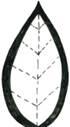 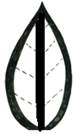 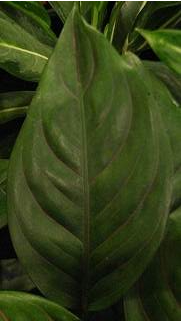 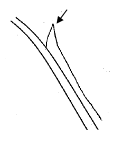 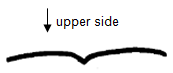 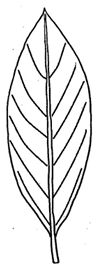 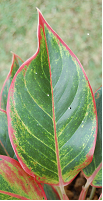 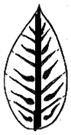 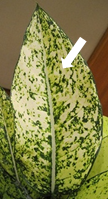 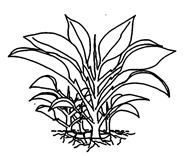 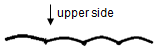 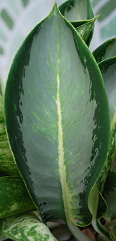 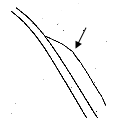 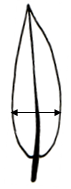 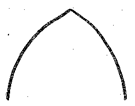 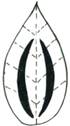 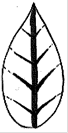 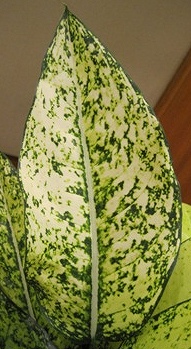 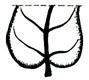 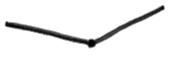 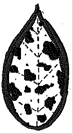 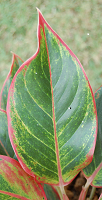 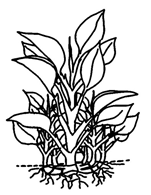 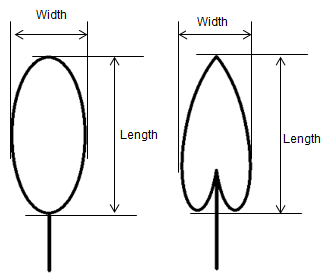 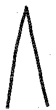 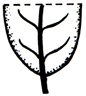 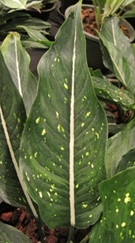 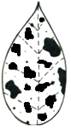 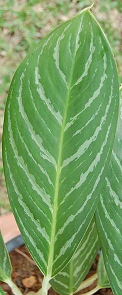 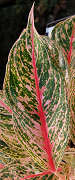 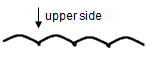 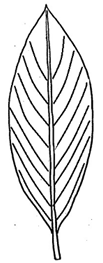 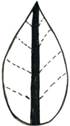 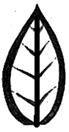 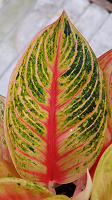 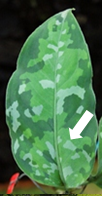 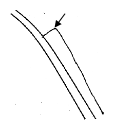 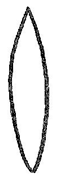 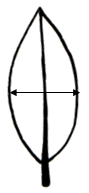 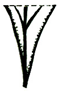 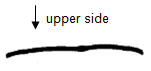 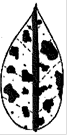 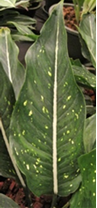 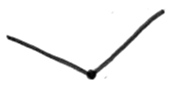 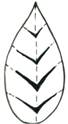 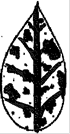 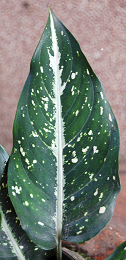 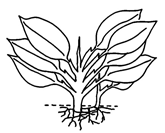 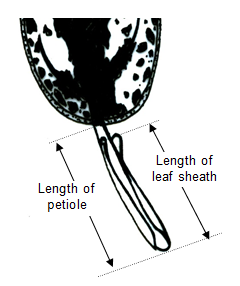 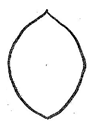 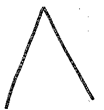 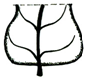 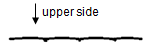 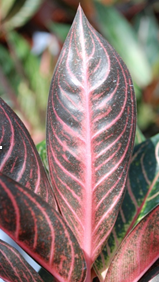 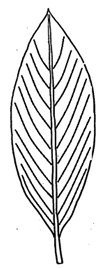 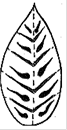 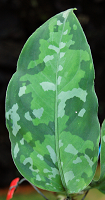 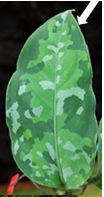 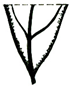 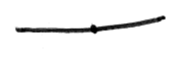 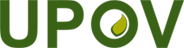 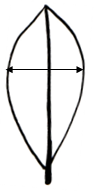 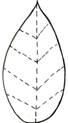 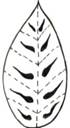 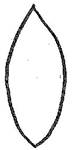 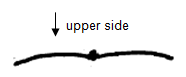 